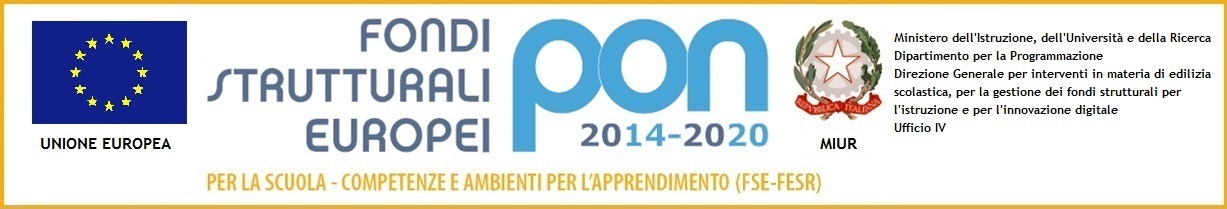 CUP: J74C17000010007PROGETTO DI INCLUSIONE SOCIALE E LOTTA AL DISAGIOCodice identificativo progetto 10.1.1A-FSEPON-PI-2017-84Titolo Progetto: “Oltre i confini dell'aula, libera...mente!”Asse I – Istruzione -  Fondo Sociale Europeo (FSE)Obiettivo specifico – 10.1 – Azione 10.1.1PROPOSTA PROGETTUALE PER IL MODULO/PERCORSO(riportare il titolo del modulo/percorso come da avviso di selezione)1. MOTIVAZIONI DEL PROGETTO e ANALISI DEI BISOGNI 2. DESCRIZIONE DETTAGLIATA DEL PROGETTO 3. FASI DEL LAVORO4. TEMPI DI ATTUAZIONE 5. DESCRIZIONE DEGLI OBIETTIVI DI APPRENDIMENTO E DEI RISULTATI ATTESI 6. METODOLOGIA7. EVENTUALE PRODOTTO FINALE 8. IMPORTO DI SPESA PREVISTO per eventuali materiali(indicare i materiali)Robilante, ___________________			Firma_______________________			(data)si veda proposta di cronoprogramma allegata